Hindise-sharciyeedka Aqalka Sare ee 5107 wuxuu bixinayaa shuruucda loogu talogalay fursadaha waxbarashada carruurta yaryar oo tayo aad u sarreysa leh oo gobolka oo dhan ah.. Sharcigan wuxuu u oggolaanayaa dowladaha hoose, degmooyinka iskuulka, machadyada tacliinta sare iyo ururrada aan faa'iidada u shaqeyn in ay ku tabarrucaan maaliyadaha gaarka loo leeyahay iyo kuwa degaanka Waaxda Carruurta, Dhallinyarada, iyo Qoysaska (DCYF) si loo ballaariyo helitaanka iyo xaq-u-yeelashada Barnaamijka Gargaarka iyo Waxbarashada Carruurta Yaryar (ECEAP). Ururrada daneynaya maalgelinta ECEAP-ga Ay Bulshadu Maalgeliso (CFE) waa in ay foomkan soo gudbiyaan iyaga oo iimaylkan ugu soo diraya ECEAP eceap@dcyf.wa.gov. Wakiil ka socda ECEAP ayaa kula soo xiriiri doona si uu kaagala hadlo tallaabooyinka xiga. 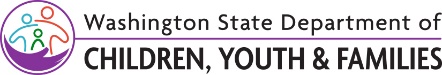 ECEAP-ga Ay Bulshadu MaalgelisoBallanqaadka Ururka MaalgelintaCommunity Funded ECEAP- Funding Organization CommitmentMacluumaadka Ururka MaalgelintaMacluumaadka Bixiyaha Waxbarashada Carruurta YaryarMacluumaadka Bixiyaha Waxbarashada Carruurta YaryarMacluumaadka Bixiyaha Waxbarashada Carruurta YaryarCinwaanka Boostada:       Cinwaanka Boostada:       Cinwaanka Boostada:       Cinwaanka Boostada:       Magaalada:        Magaalada:        Magaalada:        Magaalada:        Gobolka:         Gobolka:       Gobolka:       Gobolka:       Sumadda Degaanka:       Sumadda Degaanka iyo Degmada:       Sumadda Degaanka iyo Degmada:       Sumadda Degaanka iyo Degmada:       Qofka xiriirka:       Qofka xiriirka:       Qofka xiriirka:       Qofka xiriirka:       Lambarka teleefoonka:       Lambarka teleefoonka:        Lambarka teleefoonka:        Lambarka teleefoonka:        Iimaylka:       Iimaylka:       Iimaylka:       Iimaylka:       Qadarrada Kafaalaqaadidda  Nooca iyo Tirada Boosaska La Maalgeliyay(calaamadee dhammaan kuwa ku habboon)Nooca iyo Tirada Boosaska La Maalgeliyay(calaamadee dhammaan kuwa ku habboon)Nooca iyo Tirada Boosaska La Maalgeliyay(calaamadee dhammaan kuwa ku habboon)  $10,000 – $50,000  $50,000 – $200,000  $200,000- $500,000  $500,000- $1,000,000  $1,000,000  iyo wixii ka sarreeya Qaababka Booska iyo Filashooyinka: DCYF ayaa ballanqaadeysa in ay korjoogteyso, dhisto kartida oo taageerto bixiyayaasha adeegga CFE ee bixinaya adeegyada  caafimaadka ECEAP dhammeystiran, nafaqada, taageerada qoyska iyo waxbarashada dugsi-horaadka ee loogu talogalay qaababkan ECEAP: Qaababka Booska iyo Filashooyinka: DCYF ayaa ballanqaadeysa in ay korjoogteyso, dhisto kartida oo taageerto bixiyayaasha adeegga CFE ee bixinaya adeegyada  caafimaadka ECEAP dhammeystiran, nafaqada, taageerada qoyska iyo waxbarashada dugsi-horaadka ee loogu talogalay qaababkan ECEAP: Qaababka Booska iyo Filashooyinka: DCYF ayaa ballanqaadeysa in ay korjoogteyso, dhisto kartida oo taageerto bixiyayaasha adeegga CFE ee bixinaya adeegyada  caafimaadka ECEAP dhammeystiran, nafaqada, taageerada qoyska iyo waxbarashada dugsi-horaadka ee loogu talogalay qaababkan ECEAP:   $10,000 – $50,000  $50,000 – $200,000  $200,000- $500,000  $500,000- $1,000,000  $1,000,000  iyo wixii ka sarreeya Maalinta Shaqada CFE ee leh ugu yaraan 2,370 saacadood oo fasal ah sannadkii, ugu yaraan toban saacadood maalintii, shan maalmood toddobaadkii, sannadka oo dhan Maalinta Shaqada CFE ee leh ugu yaraan 2,370 saacadood oo fasal ah sannadkii, ugu yaraan toban saacadood maalintii, shan maalmood toddobaadkii, sannadka oo dhan Kharashka Halkii Cunug Maalinta Shaqada CFE ee leh ugu yaraan 2,370 saacadood oo fasal ah sannadkii, ugu yaraan toban saacadood maalintii, shan maalmood toddobaadkii, sannadka oo dhan Maalinta Shaqada CFE ee leh ugu yaraan 2,370 saacadood oo fasal ah sannadkii, ugu yaraan toban saacadood maalintii, shan maalmood toddobaadkii, sannadka oo dhan $17,656 Celcelis Ahaan - Maalinta Shaqada 10 saacadood maalintii (sannadka oo dhan) $11,309 Celcelis Ahaan - Maalinta Iskuulka 6 saacadood maalintii (sannad dugsiyadeedka)$ 8,237 - Maalin Qayb ahaanta ah 3 saacadood maalintii (sannadka oo dhan) Maalinta Shaqada CFE ee leh ugu yaraan 2,370 saacadood oo fasal ah sannadkii, ugu yaraan toban saacadood maalintii, shan maalmood toddobaadkii, sannadka oo dhan Maalinta Shaqada CFE ee leh ugu yaraan 2,370 saacadood oo fasal ah sannadkii, ugu yaraan toban saacadood maalintii, shan maalmood toddobaadkii, sannadka oo dhan $17,656 Celcelis Ahaan - Maalinta Shaqada 10 saacadood maalintii (sannadka oo dhan) $11,309 Celcelis Ahaan - Maalinta Iskuulka 6 saacadood maalintii (sannad dugsiyadeedka)$ 8,237 - Maalin Qayb ahaanta ah 3 saacadood maalintii (sannadka oo dhan) Maalinta Dugsiga CFE ee leh ugu yaraan 1,000 saacadood oo fasal ah sannadkii, celcelis ahaan shan saacadood iyo nus ilaa iyo lix saacadood iyo nus xiisadda fasal kasta, in ka badan ugu yaraan 30 toddobaad oo kuwa kalandaariyaha ah. Fasallada waxaa ay noqon karaan afar ama shan maalmood toddobaadkii sannad-dugsiyeedka oo dhanMaalinta Dugsiga CFE ee leh ugu yaraan 1,000 saacadood oo fasal ah sannadkii, celcelis ahaan shan saacadood iyo nus ilaa iyo lix saacadood iyo nus xiisadda fasal kasta, in ka badan ugu yaraan 30 toddobaad oo kuwa kalandaariyaha ah. Fasallada waxaa ay noqon karaan afar ama shan maalmood toddobaadkii sannad-dugsiyeedka oo dhanMuddada Ballanqaadka Maalgelinta CFE  Hal sano   Labo ilaa saddex sano   Saddex ilaa shan sano   In ka badan shan sanoMaalinta Dugsiga CFE ee leh ugu yaraan 1,000 saacadood oo fasal ah sannadkii, celcelis ahaan shan saacadood iyo nus ilaa iyo lix saacadood iyo nus xiisadda fasal kasta, in ka badan ugu yaraan 30 toddobaad oo kuwa kalandaariyaha ah. Fasallada waxaa ay noqon karaan afar ama shan maalmood toddobaadkii sannad-dugsiyeedka oo dhanMaalinta Dugsiga CFE ee leh ugu yaraan 1,000 saacadood oo fasal ah sannadkii, celcelis ahaan shan saacadood iyo nus ilaa iyo lix saacadood iyo nus xiisadda fasal kasta, in ka badan ugu yaraan 30 toddobaad oo kuwa kalandaariyaha ah. Fasallada waxaa ay noqon karaan afar ama shan maalmood toddobaadkii sannad-dugsiyeedka oo dhanMuddada Ballanqaadka Maalgelinta CFE  Hal sano   Labo ilaa saddex sano   Saddex ilaa shan sano   In ka badan shan sanoMaalinta Qayb ahaanta ah ee CFE ee leh ugu yaraan 360 saacadood oo fasal ah sannadkii, saddex saacadood xiisadda fasal kasta in ka badan ugu yaraan 30 toddobaad oo kuwa kalandaariyaha ah.Maalinta Qayb ahaanta ah ee CFE ee leh ugu yaraan 360 saacadood oo fasal ah sannadkii, saddex saacadood xiisadda fasal kasta in ka badan ugu yaraan 30 toddobaad oo kuwa kalandaariyaha ah.Maalinta Qayb ahaanta ah ee CFE ee leh ugu yaraan 360 saacadood oo fasal ah sannadkii, saddex saacadood xiisadda fasal kasta in ka badan ugu yaraan 30 toddobaad oo kuwa kalandaariyaha ah.Maalinta Qayb ahaanta ah ee CFE ee leh ugu yaraan 360 saacadood oo fasal ah sannadkii, saddex saacadood xiisadda fasal kasta in ka badan ugu yaraan 30 toddobaad oo kuwa kalandaariyaha ah.Tirada guud ee boosaska  Tirada guud ee boosaska  